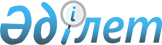 Об утверждении Перечня объектов и продукции, подлежащих государственному санитарно-эпидемиологическому надзору и Перечня эпидемически значимых объектов
					
			Утративший силу
			
			
		
					Приказ и.о. Министра здравоохранения Республики Казахстан от 12 декабря 2013 года № 729. Зарегистрирован в Министерстве юстиции Республики Казахстан 27 января 2014 года № 9100. Утратил силу приказом исполняющего обязанности Министра здравоохранения Республики Казахстан от 17 ноября 2017 года № 836 (вводится в действие по истечении десяти календарных дней после дня его первого официального опубликования)
      Сноска. Утратил силу приказом исполняющего обязанности Министра здравоохранения РК от 17.11.2017 № 836 (вводится в действие по истечении десяти календарных дней после дня его первого официального опубликования).
      В соответствии с подпунктом 61) пункта 1 статьи 7, пунктом 2 статьи 21 Кодекса Республики Казахстан от 18 сентября 2009 года "О здоровье народа и системе здравоохранения", ПРИКАЗЫВАЮ:
      1. Утвердить:
      1) Перечень объектов и продукции, подлежащих государственному санитарно-эпидемиологическому надзору, согласно приложению 1 к настоящему приказу;
      2) Перечень эпидемически значимых объектов, согласно приложению 2 к настоящему приказу.
      2. Комитету государственного санитарно-эпидемиологического надзора Министерства здравоохранения Республики Казахстан (А. Есмагамбетова) обеспечить в установленном законодательством порядке государственную регистрацию настоящего приказа в Министерстве юстиции Республики Казахстан.
      3. Департаменту юридической службы Министерства здравоохранения Республики Казахстан (Д. Асаинова) обеспечить в установленном законодательством порядке официальное опубликование настоящего приказа после его государственной регистрации в Министерстве юстиции Республики Казахстан.
      4. Признать утратившими силу приказы:
      1) и.о. Министра здравоохранения Республики Казахстан от 8 августа 2012 года № 561 "Об утверждении Перечня объектов и продукции, подлежащих государственному санитарно-эпидемиологическому надзору" (зарегистрированный в Реестре государственной регистрации нормативных правовых актов за № 7915, опубликованный в Собрании актов центральных исполнительных и иных центральных государственных органов Республики Казахстан от 15 ноября 2012 года № 24, в газете "Казахстанская правда" от 17 ноября 2012 года № 399-400 (27218-27219));
      2) Министра здравоохранения Республики Казахстан от 10 сентября 2012 года № 622 "Об утверждении Перечня эпидемически значимых объектов" (зарегистрированный в Реестре государственной регистрации нормативных правовых актов за № 7946, опубликованный в газете "Казахстанская правда" от 17 ноября 2012 года № 399-400 (27219)).
      5. Контроль за исполнением настоящего приказа возложить на Председателя Комитета государственного санитарно-эпидемиологического надзора Министерства здравоохранения Республики Казахстан – Главного государственного санитарного врача Республики Казахстан А. Есмагамбетову.
      6. Настоящий приказ вводится в действие по истечении десяти календарных дней после дня его первого официального опубликования. Перечень
объектов и продукции, подлежащих государственному
санитарно-эпидемиологическому надзору
      1. Перечень объектов, подлежащих государственному санитарно-эпидемиологическому надзору в форме плановых и внеплановых проверок и иных форм контроля и надзора:
      1) организации дошкольного воспитания и обучения - детские ясли и сады всех типов, центры дошкольного воспитания с полным пребыванием детей;
      2) организации начального, основного среднего и общего среднего образования;
      3) дома ребенка, организации образования для детей-сирот и детей, оставшихся без попечения родителей, центры адаптации несовершеннолетних;
      4) интернатные организации, пансионаты, медресе, приюты;
      5) детские оздоровительные и санаторные объекты (сезонные, круглогодичные);
      6) объекты по изготовлению, хранению и реализации продукции для детей и подростков (обувь, одежда, игрушки);
      7) объекты общественного питания и торговли, расположенные в организациях дошкольного воспитания и обучения, организациях образования для детей - сирот и детей, оставшихся без попечения родителей, центрах адаптации несовершеннолетних, интернатных организациях, пансионатах, медресе, приютах;
      8) объекты общественного питания с производством, переработкой и реализацией пищевой продукции;
      9) объекты общественного питания на транспорте и объектах по обслуживанию транспортных средств (железнодорожном, автомобильном, морском, внутреннем водном, воздушном);
      10) аппараты для автоматического приготовления и реализации скоропортящихся пищевых продуктов;
      11) объекты оптовой, розничной торговли пищевой продукцией, за исключением объектов с торговой площадью менее 50 кв.м.;
      12) рынки с оптовой, розничной торговлей пищевой продукцией;
      13) склады для хранения пищевой продукции;
      14) детские молочные кухни;
      15) молокоперерабатывающие объекты, объекты по производству готовой молочной продукции;
      16) мясоперерабатывающие объекты, объекты по производству мясных полуфабрикатов и/или готовой мясной продукции;
      17) рыбоперерабатывающие объекты, объекты по производству рыбных полуфабрикатов и/или готовой рыбной продукции;
      18) объекты по производству масложировой продукции;
      19) объекты по производству кондитерских изделий;
      20) объекты по производству кондитерских изделий из крема;
      21) объекты по производству мучных полуфабрикатов, макаронных изделий;
      22) объекты по производству алкогольной продукции (в том числе вина, пива), безалкогольной продукции (в том числе кваса, тонизирующих напитков) и питьевой воды (в том числе минеральной), расфасованной в емкости;
      23) плодоперерабатывающие объекты, объекты по переработке сельскохозяйственной продукции растительного происхождения, в том числе соевой продукции;
      24) объекты по производству и реализации специализированных пищевых продуктов и иных групп пищевой продукции;
      25) птицеперерабатывающие объекты, объекты по производству полуфабрикатов из мяса птицы и/или готовой продукции из мяса птицы;
      26) объекты по производству чипсов, сухариков, кукурузных палочек, казинаков, семечек, сухих завтраков, слайсов, сахарной ваты, поп-корна, жареных орехов;
      27) объекты по фасовке готовых скоропортящихся пищевых продуктов;
      28) объекты по производству пищевых концентратов и пищевых кислот;
      29) организации, оказывающие амбулаторно-поликлиническую помощь, в том числе осуществляющие деятельность в сфере профилактики ВИЧ/СПИД;
      30) организации, оказывающие стационарную помощь;
      31) организации, осуществляющие деятельность в сфере службы крови;
      32) организации, осуществляющие деятельность в сфере судебной медицины и патологической анатомии;
      33) объекты по производству и изготовлению лекарственных препаратов;
      34) организации восстановительного, санаторного лечения и медицинской реабилитации;
      35) объекты временного проживания людей (гостиницы, мотели, кемпинги, общежития, вахтовые поселки);
      36) дома-интернаты (для взрослых), дома для инвалидов и престарелых;
      37) парикмахерские, косметологические центры, салоны, оказывающие услугу с нарушением кожных и слизистых покровов;
      38) бани, сауны, плавательные бассейны;
      39) объекты производства парфюмерно-косметической продукции и средств гигиены;
      40) водоисточники, места водозабора для хозяйственно-питьевого водоснабжения;
      41) нецентрализованные системы хозяйственно-питьевого водоснабжения;
      42) централизованные системы хозяйственно-питьевого водоснабжения;
      43) радиационно-опасные объекты;
      44) объекты отраслевой промышленности с наличием вредных веществ 1,2 класса опасности;
      45) склады для хранения химических веществ и продукции, агрохимикатов и пестицидов (ядохимикатов), вакцин и других иммунобиологических препаратов;
      46) объекты по изготовлению, производству, переработке хранению, транспортировке, использованию и реализации средств и препаратов дезинфекции, дезинсекции, дератизации, иммунобиологических, диагностических препаратов, а также по оказанию видов работ и услуг, связанных с их использованием;
      47) транспортные средства (железнодорожные, автомобильные, морские, внутренние водные, воздушные, используемые для перевозки пассажиров, пищевых продуктов, продовольственного сырья, хозяйственно-питьевой воды, радиоактивных, опасных, химических и токсических веществ).
      2. Перечень объектов, подлежащих государственному санитарно-эпидемиологическому надзору в форме внеплановых проверок и иных форм контроля и надзора:
      1) организации дополнительного образования (центры творчества детей и молодежи, музыкальные, спортивные и художественные школы, детско-юношеские центры, дворовые клубы, станции юных натуралистов, учебно-производственные комбинаты, учебные курсы и другие внешкольные организации), услуги няни;
      2) организации последипломного образования;
      3) организации дошкольного воспитания и обучения с кратковременным пребыванием детей;
      4) организации технического и профессионального обучения, после среднего и высшего образования;
      5) организации специализированного образования для одаренных детей;
      6) специальные коррекционные организации образования;
      7) объекты по оказанию услуг населению посредством компьютеров (персональные компьютеры, планшетные персональные компьютеры, ноутбуки) и видеотерминалов (компьютерные клубы);
      8) объекты торговли пищевой продукцией площадью менее 50 кв.м.;
      9) аппараты для автоматического приготовления и реализации пищевых продуктов, за исключением скоропортящихся пищевых продуктов;
      10) объекты по фасовке готовых пищевых продуктов, за исключением скоропортящихся пищевых продуктов;
      11) объекты по заготовке молока (молочно-товарные фермы, молочные блоки, молокоприемные пункты);
      12) объекты по производству чая;
      13) объекты по производству дрожжей, желатина;
      14) объекты по убою скота;
      15) объекты по производству поваренной и йодированной соли;
      16) мукомольные объекты;
      17) объекты по выпечке хлеба и хлебобулочных изделий;
      18) объекты по производству крахмалопаточной продукции, крахмала;
      19) объекты по производству сахара;
      20) объекты оптовой и розничной реализации лекарственных средств, изделий медицинского назначения, медицинской техники;
      21) организации скорой медицинской помощи и санитарной авиации;
      22) организации медицины катастроф;
      23) организации, оказывающие паллиативную помощь и сестринский уход;
      24) объекты нетрадиционной и народной медицины;
      25) парикмахерские, косметологические центры, салоны, оказывающие услугу без нарушения кожных и слизистых покровов;
      26) прачечные, химчистки;
      27) жилые здания, за исключением индивидуальных жилых домов, здания административного назначения;
      28) объекты по обслуживанию водопроводных, канализационных, тепловых систем, котельные;
      29) объекты по ремонту производственной и бытовой техники;
      30) культурно-зрелищные объекты;
      31) спортивно-оздоровительные учреждения;
      32) организации по эксплуатации жилых и общественных зданий, офисов, организации, управляющие домами, кооперативы собственников помещений;
      33) парки;
      34) водоемы второй категории, пляжи;
      35) канализационные очистные сооружения и сети (в том числе ливневой канализации);
      36) объекты сбора, хранения, транспортировки, удаления, сортировки, переработки, обезвреживания и утилизации отходов, в том числе медицинских отходов;
      37) кладбища, объекты похоронного назначения;
      38) общественные туалеты;
      39) все виды лабораторий;
      40) сооружения производственного назначения, санитарно-защитная зона производственных объектов;
      41) строящиеся и реконструируемые объекты промышленного и гражданского назначения, объекты капитального ремонта, строительные площадки;
      42) радиотехнические объекты, объекты с радиоэлектронными средствами;
      43) объекты по обслуживанию транспортных средств (воздушных, железнодорожных, водных, автомобильных) и пассажиров;
      44) склады для хранения парфюмерно-косметической продукции, средств гигиены.
      3. Перечень продукции (товаров), объектов окружающей среды, объектов производственной среды, подлежащих государственному санитарно-эпидемиологическому надзору:
      1) пищевые продукты (продукты в натуральном или переработанном виде, употребляемые человеком в пищу), в том числе полученные с использованием генно-инженерно-модифицированных (трансгенных) организмов, из следующих групп единой Товарной номенклатуры внешнеэкономической деятельности Таможенного союза (далее - ТН ВЭД ТС): 02-05, 07-25, 27-29, 32-34, 35);
      2) товары для детей: игры и игрушки, постельное белье, одежда, обувь, учебные пособия, мебель, коляски, сумки (ранцы, рюкзаки, портфели), дневники и аналогичные изделия, тетради, прочие канцелярские товары из бумаги и картона, принадлежности канцелярские или школьные искусственные полимерные и синтетические материалы для изготовления товаров детского ассортимента (из следующих групп ТН ВЭД ТС: 32, 34, 39, 40, 42-44, 46, 48-56, 60-65, 87, 94, 95);
      3) материалы, оборудование, вещества, устройства, применяемые в сфере хозяйственно-питьевого водоснабжения и при очистке сточных вод, в плавательных бассейнах (из следующих групп ТН ВЭД ТС: 25, 38-40, 48, 84, 85);
      4) парфюмерно-косметические средства, средства гигиены полости рта (из следующих групп ТН ВЭД ТС 33);
      5) химическая и нефтехимическая продукция производственного назначения, товары бытовой химии, лакокрасочные материалы (из следующих групп ТН ВЭД ТС: 32-34, 38);
      6) полимерные, синтетические и иные материалы, предназначенные для применения в строительстве, на транспорте, а также для изготовления мебели и других предметов домашнего обихода; мебель; текстильные швейные и трикотажные материалы, содержащие химические волокна и текстильные вспомогательные вещества; искусственные и синтетические кожи и текстильные материалы для изготовления одежды и обуви (из следующих групп ТН ВЭД ТС: 32, 39, 40, 42-44, 45, 46, 48, 50, 51, 52, 53, 54, 55-59, 60, 69, 94);
      7) продукция машиностроения и приборостроения производственного, медицинского и бытового назначения, кроме запасных частей к транспортным средствам и бытовой технике (за исключением контактирующих с питьевой водой и пищевыми продуктами) (из следующих групп ТН ВЭД ТС: 38, 84, 85, 90, 94);
      8) издательская продукция: учебные издания и пособия для общеобразовательных средних и высших учебных заведений, книжные и журнальные издания для детей и подростков (из следующих групп ТН ВЭД ТС: 48, 49);
      9) изделия из натурального сырья, подвергающегося в процессе производства обработке (окраске, пропитке) (из следующих групп ТН ВЭД ТС: 25, 43, 44, 46, 50-53);
      10) материалы для изделий (изделия), контактирующих с кожей человека, одежда, обувь (из следующих групп ТН ВЭД ТС: 30, 39, 40, 42, 43, 48, 50-60, 61-65, 67, 68, 82, 96);
      11) продукция, изделия, являющиеся источником ионизирующего излучения, в том числе генерирующего, а также изделия и товары, содержащие радиоактивные вещества (из следующих групп ТН ВЭД ТС: 25, 26, 28, 68, 69, 72, 74-76, 78-81, 84, 87);
      12) строительное сырье и материалы, в которых гигиеническими нормативами регламентируется содержание радиоактивных веществ, в том числе производственные отходы для повторной переработки и использования в народном хозяйстве, лом черных и цветных металлов (металлолом) (из следующих групп ТН ВЭД ТС: 25, 26, 28, 68, 69, 72, 74-76, 78-81, 84, 87);
      13) табачные изделия и табачное сырье (из следующих групп ТН ВЭД ТС 24);
      14) средства индивидуальной защиты (из следующих групп ТН ВЭД ТС: 39, 40, 64, 65, 90);
      15) пестициды и агрохимикаты (из следующих групп ТН ВЭД ТС: 31, 38);
      16) материалы, изделия и оборудование, контактирующие с пищевыми продуктами (из следующих групп ТН ВЭД ТС: 39, 40, 44, 45, 46, 47, 48, 56, 63, 69, 70, 73, 74, 76, 82, 85, 96);
      17) оборудование, материалы для воздухоподготовки, воздухоочистки и фильтрации (из следующих групп ТН ВЭД ТС: 38-40, 48, 52-56, 59, 60, 84, 85);
      18) антигололедные реагенты (из следующих групп ТН ВЭД ТС 38);
      19) иные товары (из следующих групп ТН ВЭД ТС: 02-96), в отношении которых введены временные санитарные меры, в соответствии с установленным законодательством порядке. Перечень эпидемически значимых объектов
      1. Детские молочные кухни.
      2. Детские оздоровительные и санаторные объекты (сезонные, круглогодичные).
      3. Дома ребенка, организации образования для детей-сирот и детей, оставшихся без попечения родителей, центры адаптации несовершеннолетних.
      4. Объекты общественного питания и торговли, расположенные в организациях дошкольного воспитания и обучения, организациях образования для детей-сирот и детей, оставшихся без попечения родителей, центрах адаптации несовершеннолетних, интернатных организациях, пансионатах, медресе, приютах.
      5. Объекты по производству кондитерских изделий из крема.
      6. Организации:
      1) оказывающие стационарную помощь, за исключением онкологических больниц (диспансеров), наркологических больниц (диспансеров, центров медико-социальной адаптации), психиатрических больниц (диспансеров);
      2) осуществляющие деятельность в сфере службы крови;
      3) оказывающие амбулаторно-поликлиническую помощь, за исключением организаций, осуществляющих деятельность в сфере профилактики ВИЧ/СПИД.
      7. Объекты общественного питания на транспорте (железнодорожном, морском, внутреннем водном, воздушном).
					© 2012. РГП на ПХВ «Институт законодательства и правовой информации Республики Казахстан» Министерства юстиции Республики Казахстан
				
И.о. Министра здравоохранения
Республики Казахстан
Э. БайжунусовПриложение 1
к приказу и.о. Министра здравоохранения
Республики Казахстан
от 12 декабря 2013 года № 729Приложение 2
к приказу и.о. Министра здравоохранения
Республики Казахстан
от 12 декабря 2013 года № 729